Prof. Dr.-Ing. ANISITS FERENC                    Eduardshöhe 36, A-4540 Bad Hall                                                                                      anisits@aon.at                                                                                                          Szül. 1938 12. 23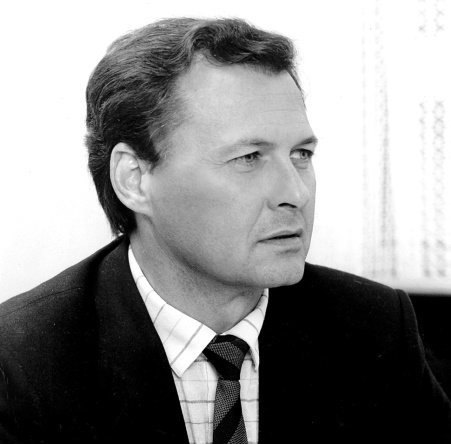 Iskolai és egyetemi képzés---------------------------------------------------------------------------------------------------------Szolnok,                                      Sípos-téri állami népiskola1945-1946                                            kitűnőMiskolc                                        IV. sz. állami  általános vegyes iskola1947-1948                                      kitűnőBudapest1948/1949                                          Homok-utcai általános iskola                                                      kitűnő1949-1951                                          Mária Terézia-téri gyakorló ált. iskola                                                      jeles1951-1953                                          Homok-utcai általános iskola                                                      kitűnő1953-1957                                          Vörösmarty Mihály Ált. Gimnázium                                                                                                 Érettségi kitűnő eredménnyel1956                                                  fegyveres részvétel a szabadságharcban Práter-utcai iskolában1957-1962                                          Budapesti Műszaki Egyetem                                                    Okl. gépészmérnöki diploma jó eredménnyel-------------------------------------------------------------------------------------------------------------Munkahelyek, foglalkozási tapasztalatokBudapest                                  Malomszerelő és Gépgyártó Vállalat1962-1964                                         élelmiszergépészeti fejlesztő mérnökSzolnok                                      Szolnoki Tervező Iroda1964-1965                                    épületgépészeti tervezőAugsburg (D)                             MAN (Maschienenfabrik Augsburg-Nürnberg)1965-1973                                          alkalmazott kutatási és kisérleti hajó dieselmotor fejlesztő TU Braunschweig                     Promotion Dr.-Ing. 1973 jun. 26                                        (sehr gut bestanden)                                               Arbon (CH)                               Adolph Saurer AG1973-1978                                         kutatás és fejlesztési vezető (cégjegyző) gépjármű dieselmotorMannheim (D)                          MWM (Motoren-Werke Mannheim)1978-1981                                          fejlesztési vezető traktor és munkagépek dieselmeghajtásáraSteyr (A)                                    BMW1981-1999                                         Dieselmotor kutatási és fejlesztési központ vezető  ------------------------------------------------------------------------------------------------------------------------------Jelentősebb eredményekSzámos elméleti és gyakorlati innováció (módszer, folyamat, termék) Elektromos szabályozás bevezetése a sorozatgyártásba,első közvetlen befecskendezésű V-8 dieselmotor bevezetése a sorozatgyártásba,BMW történelmi első győzelem dieselmotorral a 24-órás Nürburgi turautók versenyén,Engine of the Year Awards 6-és 8-hengeres motor-kategoriákban 1999 és 2000-ben, 7,5 millió legyártott és értékesített dieselmotor különböző gépjárművekben nyugdíjazásomig-------------------------------------------------------------------------------------------------------------Ismeretek és magkompetenciákMenedzsment, Marketing, módszeres innováció, Internatinal Culture Competence, stratégiatervezés, stb.------------------------------------------------------------------------------------------------------------- Jelentősebb publikációk, előadások és könyvek1969 dieselmotor égéslefolyásának számítási meghatározása MAN Kutatási Nap, MTZ (Motor Technische Zeitung), előadás SAE Congress Detroit (1971)1971 a dieselmotor befecskendezési folyamatának számítási meghatározása MTZVDI Dieselmotoren Handbuch Springer Verlag 1. (1997) és 2. (2001) kiadása (személygépjármű dieselmotorok fejezet szerzője)Előadások: TU München, TU Berlin, TU Aachen, TU Dresden, ETH Zürich, BME, SAE Congress, CIMAC Congress, FISITA World Congress, stb.1999 A szimpózium legjobb előadása a Haus der Technik e.V. Essen -------------------------------------------------------------------------------------------------------------Szakmai elismerések1978 Carl Benz érem (MWM)1983 Henry Ford II. méltatta az előadásom a Diesel Kutatási és Fejlesztési Központban1995 BME az Egyetemi Tanács tiszteletbeli tagja 1995 Ernst-Blickle-Preis,2003 MTESZ versenyképes termékfejlesztési díj, 2012 Botka Imre díjTársadalmi elismerések:1998 Felső Ausztria tartományi kormányának ezüst érdemrendje1999 Steyr város érdemgyűrűje2001 Szolnok város Díszpolgára,2015 Magyarország Köztársasági elnökének kitüntetése a Magyar Érdemrend Tiszti Keresztjével,2018 Debreceni Egyetem kinevezése címzetes egyetemi tanárrá